الجــمهوريــة الجزائريـــة الديــمقراطية الشعبيـــــة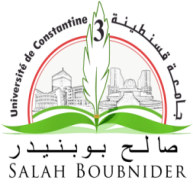 République Algérienne Démocratique et Populaireوزارة التعليـــم العــالي و البحـــث العـــلميMinistère de L’Enseignement Supérieur et de La Recherche Scientifiqueجــــامعـة قسنطيـــنة 3 صـــالح بوبنيـــدرUNIVERSITE DE CONSTANTINE 3 – SALAH BOUBNIDERVice Rectorat de la Formation Supérieure en Troisième Cycle, l’Habilitation Universitaire, la Recherche Scientifique et la Formation Supérieure en Post-GraduationFaculté /institut :................................................................................Vice doyenat  chargée de la post-graduation et la recherche scientifiqueANNEXE    B        Le Vice-doyen chargé de la post-graduation et la recherche scientifique              et le  président du conseil scientifique de la faculté / institut;Attestent que l'étudiant (e): ................................................................................. né (e) le: .......................................... à: .............................................................inscrit (e) au doctorat pendant la période allant du ............... au  ..........................Sous la direction du professeur : .....................................................................a déposé les copies de thèse requises: 06 copies.                                                                                                       Constantine le:.....................Le Vice Doyen                                           Le Président du Conseil scientifique